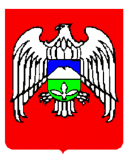 Къэбэрдей-Балъкъэр Республикэм и Шэджэм районым и щlыпlэ администрацэКъабарты-Малкъар Республиканы Чегем районуну жер-жерли  администрациясыМЕСТНАЯ АДМИНИСТРАЦИЯ ЧЕГЕМСКОГО МУНИЦИПАЛЬНОГО РАЙОНАКабардино-Балкарской Республики  ПОСТАНОВЛЕНЭ    № ____        Б Е Г И М   № ____                                   ПОСТАНОВЛЕНИЕ    № 931- па      от  16.11. 2017г.                	                    		                            г.п. ЧегемО внесении изменений в административный регламент по предоставлению муниципальной  услуги «Прием заявлений, постановка на учет и зачисление детей в муниципальные образовательные организации, реализующие основную общеобразовательную программу дошкольного образования (детские сады) в Чегемском муниципальном районе»», утвержденный постановлением местной администрации Чегемского муниципального района от 19.05.2017г. №431-па. В целях приведения муниципальных нормативных правовых актов в соответствие с действующим законодательством Российской Федерации, во исполнение  Федерального закона Российской Федерации от 27 июля 2010 года №210-ФЗ «Об организации предоставления государственных и муниципальных услуг», Федерального закона Российской Федерации от 29 декабря 2012 г. №273-ФЗ «Об образовании в Российской Федерации», приказа Министерства образования и науки РФ от 8 апреля 2014 г. №293
«Об утверждении Порядка приема на обучение по образовательным программам дошкольного образования» местная администрация Чегемского муниципального района  постановляет:Внести в административный регламент «Приём заявлений, постановка на учёт и зачисление детей в образовательные организации, реализующие основную образовательную программу дошкольного образования (детские сады)», утвержденный постановлением местной администрации Чегемского муниципального района от 19.05.2017г. №431-па (далее - Регламент), следующие изменения:В названии и по тексту Регламента словосочетание «детские сады» исключить;По тексту Регламента слово «ДОО» заменить словом «Организация» в соответствующих грамматических формах; Второй абзац пункта 30.1 изложить в новой редакции, согласно приложению 1 к настоящему постановлению;Пункт 31 раздела II изложить в новой редакции, согласно приложению 2 к настоящему постановлению;Пункт 35 раздела II изложить в новой редакции, согласно приложению 3 к настоящему постановлению;Пункт 36 раздела II изложить в новой редакции, согласно приложению 4 к настоящему постановлению;Приложение №1 к Регламенту изложить в новой редакции, согласно приложению 5 к настоящему постановлению;Регламент дополнить приложением № 6/1 согласно приложению 6 к настоящему постановлению; Регламент дополнить приложением № 10 согласно приложению 7 к настоящему постановлениюКонтроль за исполнением настоящего постановления возложить на    заместителя главы местной администрации Чегемского муниципального района по социальным вопросам – начальника Управления образования (Арипшева Ж.К.).Глава местной  администрации          Чегемского муниципального района                                    А. Текушев                                                      Приложение 1к постановлению местной администрации Чегемского муниципального районаот 16.11.2017г. №931-па- заявление-согласие родителя (законного представителя) на обработку персональных данных (приложение 6/1);Приложение 2к постановлению местной администрации Чегемского муниципального районаот 16.11.2017г. №931-па31. Если все документы оформлены правильно, ответственный работник Организации в течение одного дня в установленном порядке регистрирует заявление о приеме ребенка в Организацию в журнале регистрации заявлений (приложение №10). Копии предъявляемых при приеме документов хранятся в образовательной организации на время обучения ребенка.Приложение 3к постановлению местной администрации Чегемского муниципального районаот 16.11.2017г. №931-па35. Предоставление муниципальной услуги может быть приостановлено в случае когда: - предоставляемые документы не соответствуют требованиям данного Административного регламента; - ребенок не достиг возраста 1,5 лет. В таком случае ребенок не снимается с учета на зачисление в Учреждение; - по причине отсутствия в Учреждении свободных мест, за исключением случаев, предусмотренных статьей 88 Федерального закона от 29 декабря 2012 г. №273-ФЗ «Об образовании в Российской Федерации». В случае отсутствия мест в Учреждении родители (законные представители) ребенка для решения вопроса о его устройстве в другое Учреждение обращаются непосредственно в Управление образования;- имеется письменное заявление родителя (законного представителя); - текст письменного обращения, посланного по почте либо переданного в электронном виде, не поддаётся прочтению, о чём сообщается заявителю в течение 3 дней с момента поступления заявления в Учреждение, Управление образования, если его почтовый или электронный адрес поддаётся прочтению.Приложение 4к постановлению местной администрации Чегемского муниципального районаот 16.11.2017г. №931-па36. В предоставлении муниципальной услуги может быть отказано в случае когда: - заявитель не является законным представителем; - ребенок достиг восьмилетнего возраста.Приложение 5к постановлению местной администрации Чегемского муниципального районаот 16.11.2017г. №931-паБлок – схема,отображающая последовательность прохождения действий (административных процедур) при предоставлении муниципальной услугиПриложение 6к постановлению местной администрации Чегемского муниципального районаот 16.11.2017г. №931-паПриложение 6/1 к Административному регламенту предоставления муниципальной услуги «Прием заявлений, постановка на учет и зачисление детей в образовательные организации, реализующие основную общеобразовательную программу дошкольного образования, в Чегемском муниципальном районе»Согласие на обработку персональных данныхпри зачислении в ОрганизациюЯ, ___________________________________________________________ (Ф.И.О. заявителя)______________________________________________________________ (адрес прописки (регистрации) ______________________________________________________________(вид документа, удостоверяющего личность, серия, номер, дата выдачи) действующий (щая) от себя и от имени ребенка______________________________________________________________ФИО ребенка, адрес регистрациидаю согласие оператору ________________________________________________________________указать юридическое или физическое лицо, осуществляющее обработку персональных данныхна обработку своих персональных данных и ребенка с использованием средств автоматизации или без использования таких средств, с возможностью осуществления сбора, записи, систематизации, накопления, хранения, уточнения (обновления, изменения), извлечения, использования, распространения (в том числе передачи), обезличивания, блокирования, уничтожения персональных данных, автоматизированным и неавтоматизированным способом, а также на передачу для обработки уполномоченному оператором лицу __________________________________________________ следующих персональных данных:  ФИО родителя (законного представителя);  данные документа, удостоверяющего личность заявителя; реквизиты доверенности или иного документа, подтверждающего полномочия законного представителя;  контактные телефоны и адрес электронной почты заявителя;  ФИО, пол, дата и место рождения ребенка;  данные документа, удостоверяющего личность ребенка;  адрес регистрации ребенка;  данные, необходимые для ведения личного дела ребенка.Цель обработки: обеспечение процесса подачи заявления и зачисления в образовательную организацию ребенка. Настоящее согласие действительно в течение всего периода обучения в образовательной организации с даты зачисления ребенка в образовательную организацию. Заявитель даёт свое согласие на хранение указанных персональных данных в соответствующих архивах Оператора в течение срока, установленного законодательством РФ. В случае отзыва настоящего согласия до окончания срока его действия, я предупрежден о возможных последствиях прекращения обработки своих персональных данных и приостановления оказания муниципальных (ой) услуг (и) в сфере образования. Дата «____» _______________ 20____г. Личная подпись заявителя _______________Приложение 7к постановлению местной администрации Чегемского муниципального районаот 16.11.2017г. №931-паПриложение 10 к Административному регламенту предоставления муниципальной услуги «Прием заявлений, постановка на учет и зачисление детей в образовательные организации, реализующие основную общеобразовательную программу дошкольного образования, в Чегемском муниципальном районе»Журнал регистрации заявлений№ п/пДата подачи -ФИО заявителяФИО ребенкаДата рожде-ния ребенкаВозраст-ная группа Адрес места регистра-ции/места жительстваНаправление –№, датаПеречень принятых докумен-товПодпись заявителя в получении расписки о сдаче документов Подпись ответственного лица, принявшего документы